Publicado en Ciudad de México  el 07/09/2017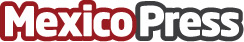 Funeraria J. García. López garantiza seguridad a sus clientes con importante inversión tecnológica 20 monitores en el C4 trasmiten en tiempo real las 24 horas del día los 365 días del año. Internet independiente y de alta velocidad en cada una de las 36 salasDatos de contacto:.Nota de prensa publicada en: https://www.mexicopress.com.mx/funeraria-j-garcia-lopez-garantiza-seguridad-a Categorías: Finanzas E-Commerce Ciberseguridad Seguros Recursos humanos Innovación Tecnológica http://www.mexicopress.com.mx